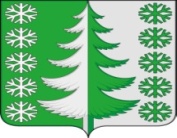 Ханты-Мансийский автономный округ – ЮграХанты-Мансийский муниципальный районмуниципальное образованиесельское поселение ВыкатнойАДМИНИСТРАЦИЯ СЕЛЬСКОГО ПОСЕЛЕНИЯПОСТАНОВЛЕНИЕот 08.09.2023                                                                                                № 39п. Выкатной					О назначениипубличных слушанийВ соответствии со статьей 46 Градостроительного кодекса Российской Федерации, Федеральным законом от 06.10.2003 № 131-ФЗ «Об общих принципах организации местного самоуправления в Российской Федерации», решением Совета депутатов сельского поселения Выкатной от 23 сентября 2021 года № 100 «Об утверждении Порядка организации и проведения публичных слушаний, общественных обсуждений в сельском поселении Выкатной», Уставом сельского поселения Выкатной:1. Назначить проведение публичных слушаний для обсуждения проекта решения Совета депутатов сельского поселения Выкатной «О внесении изменений в Решение Совета депутатов сельского поселения Выкатной от 20.02.2018 № 132 «Об утверждении проекта планировки и межевания территории сельского поселения Выкатной» на 22 сентября 2023 года в здании сельского дома культуры по адресу: п. Выкатной, ул. Школьная, д. 22 корп. 2, время начала публичных слушаний в 17:00 часов.2. Инициатором публичных слушаний является глава сельского поселения Выкатной – Н.Г. Щепёткин.3. Утвердить состав организационного комитета по проведению публичных слушаний согласно приложению.4. Определить, что предложения по обсуждаемому вопросу принимаются от граждан по рабочим дням с 9:00 до 17:00 часов (с 12:30 до 14:00 часов перерыв) с 08.09.2023 по 19.09.2023 (19.09.2023 предложения принимаются до 11:00 часов). Предложения принимаются в администрации сельского поселения по адресу: п. Выкатной, ул. Школьная, д. 22 корп. 2.Предложения и замечания по вопросу публичных слушаний принимаются в письменной форме или в форме электронного документа на адрес электронной почты vkt@hmrn.ru с указанием фамилии, имени, отчества (последнее – при наличии), даты рождения, адреса места жительства и контактного номера телефона.5. Настоящее постановление опубликовать (обнародовать) в установленном порядке.Глава сельскогопоселения Выкатной                                                                        Н.Г. ЩепёткинПриложениек постановлению администрациисельского поселения Выкатнойот 08.09.2023 № 39СОСТАВорганизационного комитета по проведению публичных слушаний1. Ворожбит К.Н.          – главный специалист2. Клименко Н.В.        – главный специалист организационно-                                        технического сектора администрации3. Филатова Р.Ф.         – депутат Совета депутатов сельского                                         поселения Выкатной